 Наш выбор.19 апреля восьмиклассники встретились с представителями Красноярского техникума промышленного сервиса. Беседа была увлекательной, ребят заинтересовали специальности, которые предоставляет учебное заведение. Возникло желание посетить техникум, ознакомиться с учебными мастерскими.Ответственный  по профориентации Гавриленко С.В.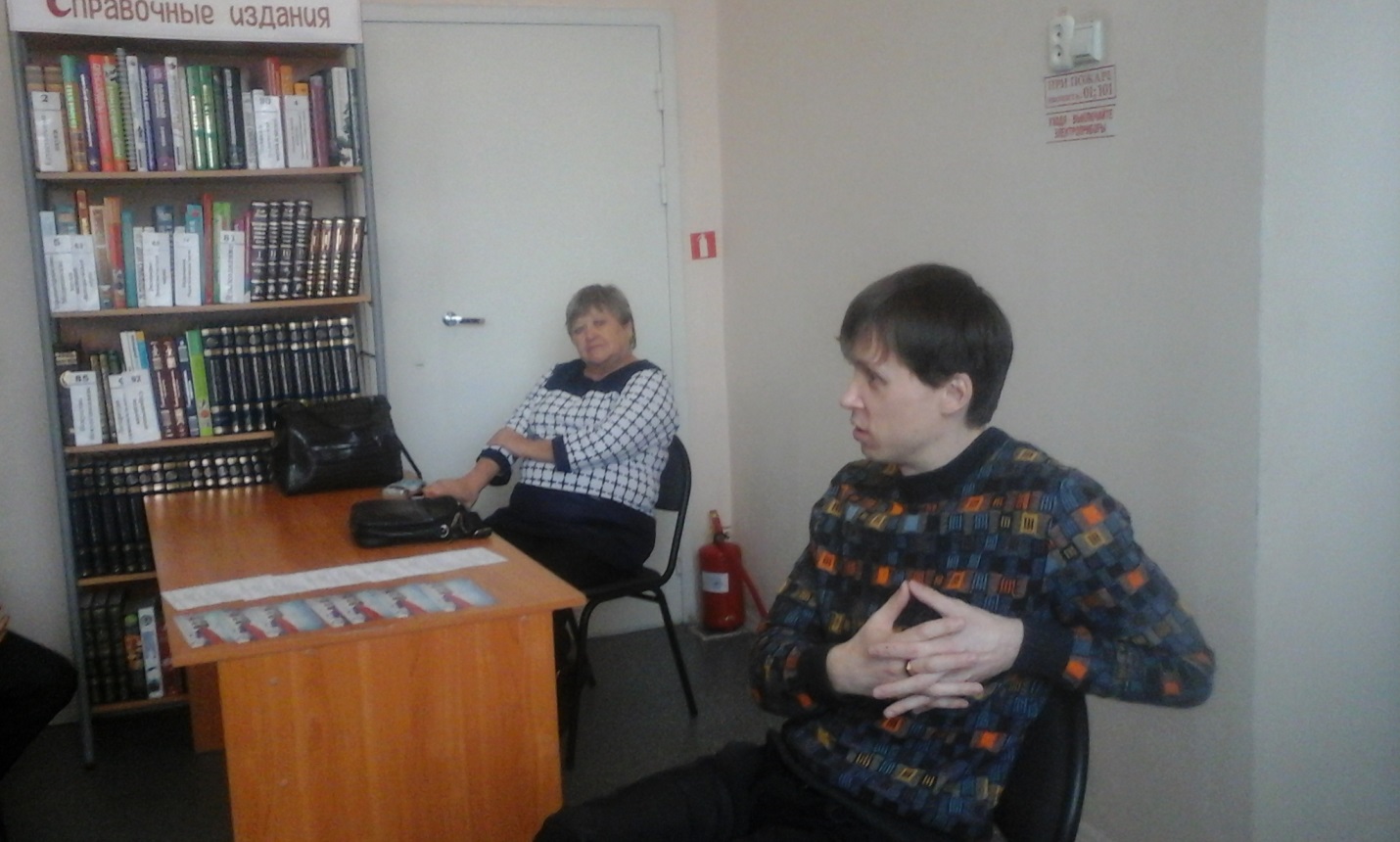 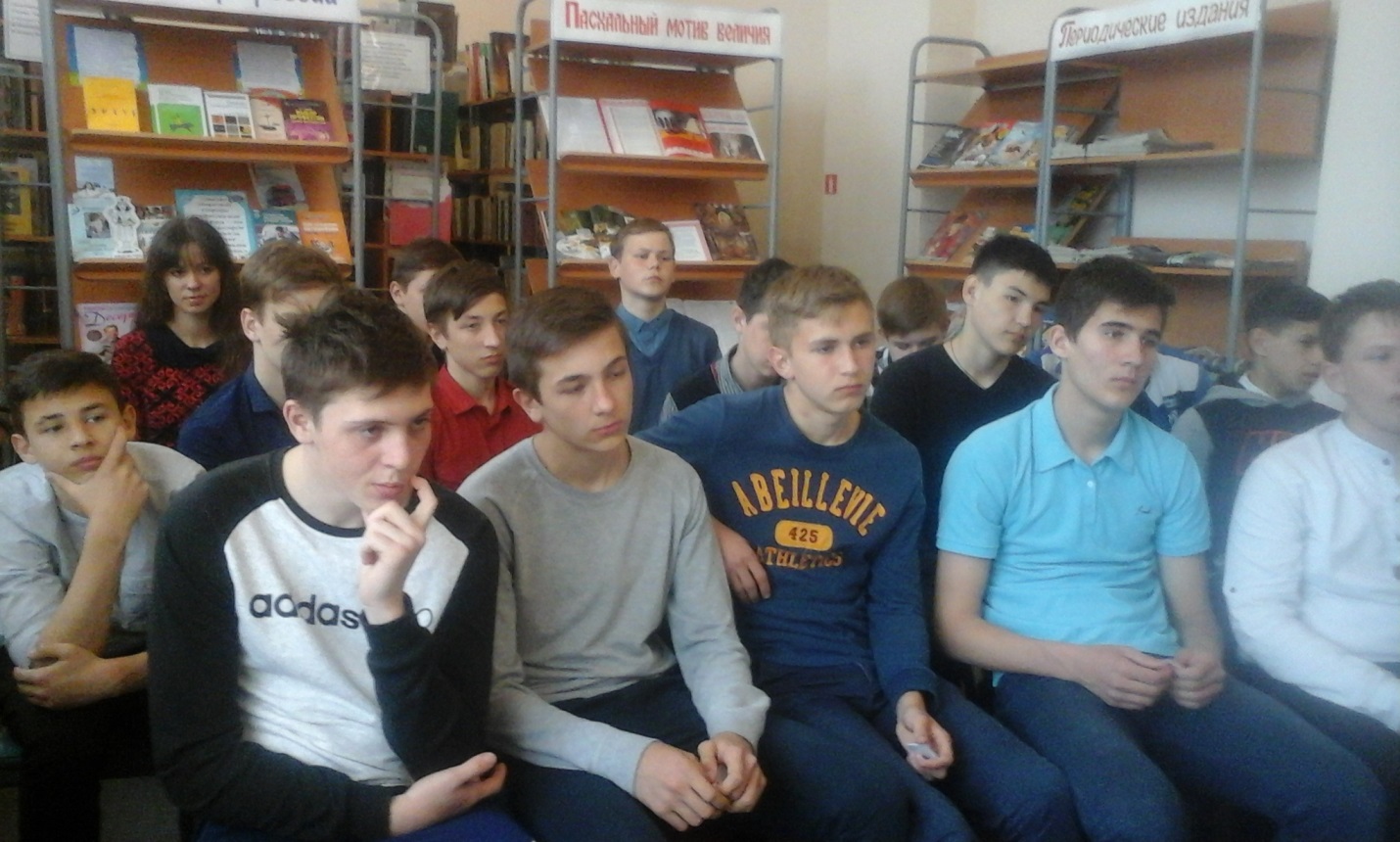 